Publicado en  el 28/12/2016 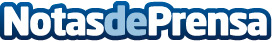 Zara se queda ropa para fines benéficos Para evitar amontonar ropa en casa que no nos ponemos, Zara hace una campaña de recogida, los beneficios de la cual servirán para fines benéficosDatos de contacto:Nota de prensa publicada en: https://www.notasdeprensa.es/zara-se-queda-ropa-para-fines-beneficos Categorias: Nacional Franquicias Finanzas Telecomunicaciones Moda http://www.notasdeprensa.es